Presseinformation»Todlerone« von Stefan HaenniMeßkirch, Oktober 2020Mörderischer Winter im Berner Oberland
Bitterböse Winterkurzkrimis des Thuner Autors Stefan HaenniStefan Haenni, bekannt für seine Berner Oberlandkrimis um Privatdetektiv Feller, blickt in seinem neuen Buch hinter die winterliche Idylle der Schweizer Alpenwelt. In »Todlerone« zeigen 24 Kurzkrimis den Schweizer Winter zwischen Adelboden und Bern von seiner verbrecherischen Seite. Die bitterbösen Geschichten bilden einen kriminellen Streifzug durch das Berner Oberland, in dem die verschneite Naturlandschaft und die trügerische Vorweihnachtszeit einige Überraschungen bereithalten. Gewohnt humorvoll führt der Autor die LeserInnen durch einen Plot, der manchmal erschreckend, aber vor allem stets spannend ist. Neben bester Unterhaltung ist somit auch für Gänsehautfeeling gesorgt.Zum BuchDie Idylle des verschneiten Oberlandes trügt. Im Winterwunderland von Bern bis ins Oberwallis lauert das Böse. Ein Weihnachtsbaum gibt in Bern Anlass zum blutigen Streit zwischen Studenten. In Habkern ob Interlaken eskaliert ein Ehekrach und eine Kletterpartie an einem vereisten Wasserfall bei Kandersteg endet tödlich. Weitere Tatorte hinterlistiger Verbrechen sind Burgdorf, Münsingen, Gümligen und Adelboden – ein krimineller Streifzug durch das Berner Oberland.Der AutorStefan Haenni, geboren 1958 in Thun, studierte an den Universitäten Bern und Fribourg Kunstgeschichte, Psychologie und Pädagogik. Seit 2009 lebt und arbeitet er als freischaffender Autor und Kunstmaler in seiner Geburtsstadt. Haenni publizierte zahlreiche Kriminalgeschichten in thematischen Anthologien. Im Gmeiner-Verlag erschienen seine Kriminalromane »Narrentod«, »Brahmsrösi«, »Scherbenhaufen«, »Berner Bärendreck« und »Tellspielopfer«.TodleroneStefan Haenni288 SeitenEUR 15,00 [D] / CHF 21,90 [CH]ISBN 978-3-8392-2763-3Erscheinungstermin: 7. Oktober 2020Kontaktadresse: Gmeiner-Verlag GmbH Petra AsprionIm Ehnried 588605 MeßkirchTelefon: 07575/2095-153Fax: 07575/2095-29petra.asprion@gmeiner-verlag.dewww.gmeiner-verlag.deCover und Autorenfoto zum Download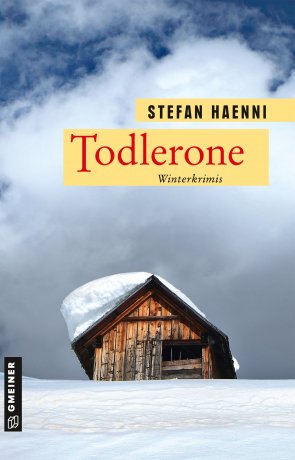 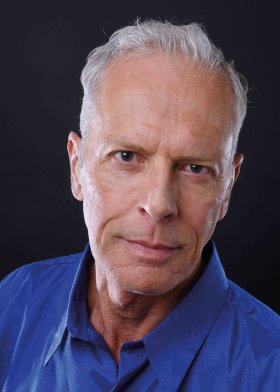 				© Daniela Arbenz-KramerAnforderung von Rezensionsexemplaren:Stefan Haenni »Todlerone«, ISBN 978-3-8392-2763-3Absender:RedaktionAnsprechpartnerStraßeLand-PLZ OrtTelefon / TelefaxE-Mail